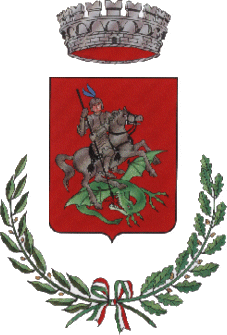 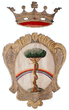 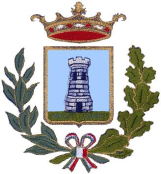 CUC – Centrale Unica di Committenzatra i Comuni di Ripi, Pofi, ArnaraProvincia di FrosinoneCap. 03027 P.zza Manara n. 1 –-Tel. 0775/284010 - Fax 354156ALLEGATO E – Dichiarazione di sopralluogoGARA D’APPALTO PER I LAVORI DI “ADEGUAMENTO FUNZIONALE CON OPERE DI COMPLETAMENTO E MESSA A NORMA DEL PLESSO SCOLASTICO MINGARELLI”DICHIARAZIONE DI SOPRALLUOGO e PRESA VISIONE DELLA GARAIl sig. __________________________ nato  a _____________________________ (__) il __.__.____residente in __________________________________ (__) via __________________, __ in qualità di    LEGALE RAPPRESENTANTE  DIRETTORE TECNICO  ALTRA PERSONA IN RAPPRESENTANZA DELL’IMPRESA STESSA MUNITA DI         DELEGA /PROCURAdell’impresa  _____________________________________________con sede ________________________________ (__)  via _____________________telefono ___________________________DICHIARADI ESSERSI RECATO SUL POSTO DOVE DEVONO ESEGUIRSI I LAVORI INDICATI IN OGGETTO.DI AVER PRESO VISIONE DEL CAPITOLATO SPECIALE D’APPALTO E DEGLI ELABORATI PROGETTUALI.LETTO CONFERMATO E SOTTOSCRITTO.Data                                                                                                                                   Il Responsabile del Procedimento                      Arch. Viviana Incitti                                                                                                                    __________________________Per presa visione Ditta